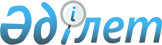 О предоставлении государственной гарантии по проекту "Финансирование субъектов малого и среднего бизнеса через банки второго уровня за счет средств Азиатского Банка Развития"Постановление Правительства Республики Казахстан от 2 сентября 2015 года № 738      В целях организации эффективного финансирования проекта «Финансирование субъектов малого и среднего бизнеса через банки второго уровня за счет средств Азиатского Банка Развития», реализуемого акционерным обществом «Фонд развития предпринимательства «Даму», Правительство Республики Казахстан ПОСТАНОВЛЯЕТ:



      1. Министерству финансов Республики Казахстан в установленном законодательством Республики Казахстан порядке предоставить Азиатскому Банку Развития государственную гарантию Республики Казахстан в качестве обеспечения обязательств акционерного общества «Фонд развития предпринимательства «Даму» по привлекаемому займу на сумму, эквивалентную 228000000 (двести  двадцать восемь миллионов) долларам США, по рыночному курсу обмена валют на день заключения соглашения о займе.



      2. Настоящее постановление вводится в действие со дня его подписания.      Премьеp-Mинистр

      Республики Казахстан                   К. Масимов
					© 2012. РГП на ПХВ «Институт законодательства и правовой информации Республики Казахстан» Министерства юстиции Республики Казахстан
				